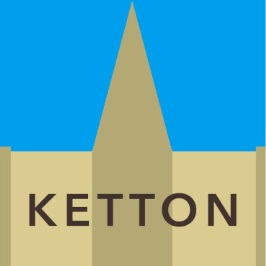 COME AND MEETKAREN PAYNE & GORDON BROWNRUTLAND COUNTY COUNCILLORS REPRESENTING KETTON WARD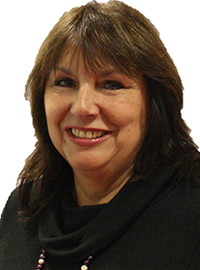 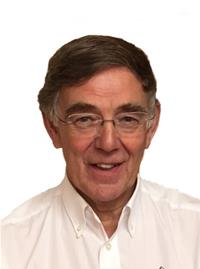 ON THE FIRST SATURDAY OF EVERY MONTH IN BARROWDEN VILLAGE SHOP BETWEEN 9 & 10AM&KETTON COMMUNITY HUB/LIBRARY BETWEEN 10.15 & 11.15AM